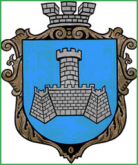 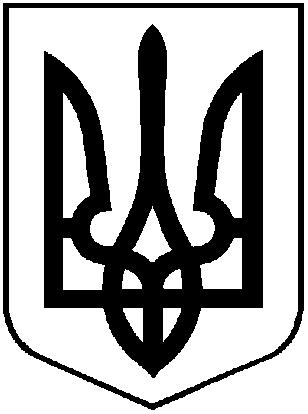 УКРАЇНАХМІЛЬНИЦЬКА МІСЬКА РАДАВІННИЦЬКОЇ ОБЛАСТІВиконавчий комітетР І Ш Е Н Н Я   від  __ ________ 2019 року                                                                  № ___ Про погодження  розміщення будівельних матеріалів на загальноміській території  в місті Хмільнику     Розглянувши заяви Ксенченко Валентини Степанівни, Слободянюк Таїси Петрівни, Ус Володимира  Григоровича, Васильківського  Леоніда Михайловича,  Осадчук Лариси Анатоліївни, Лановик Галини Петрівни   відповідно до Закону України «Про благоустрій населених пунктів», пункту 5.3.6. «Правил благоустрою території міста Хмільника»,  затверджених  рішенням  45 сесії міської ради 5 скликання  від 26.02.2009р., керуючись ст.ст. 30, 59 Закону України «Про місцеве самоврядування в Україні», виконком міської ради.                                                           В И Р І Ш И В :Погодити  громадянам Ксенченко Валентині Степанівні (вул. Щусєва, 17), Слободянюк Таїсі Петрівні (просп. Вернадського,14), Ус Володимиру Григоровичу (вул. Садова, 22), Васильківському Леоніду Михайловичу (вул. Садова, 7), Осадчук Ларисі Анатоліївні (просп. Вернадського, 9), Лановик Галині Петрівні (просп. Вернадського, 12)тимчасове розміщення на загальноміській території у місті Хмільнику будівельних матеріалів строком до 01.05.2020 року.Попередити Ксенченко В.С., Слободянюк Т.П., Ус  В.Г., Васильківського Л.М., Осадчук Л.А., Лановик Г.П.    про забезпечення дотримання вимог Правил благоустрою території міста Хмільника.  3.Контроль за виконанням цього рішення покласти на заступника міського голови з питань діяльності виконавчих органів міської ради Загіку В.М. Міський голова                                                                        С.Б. Редчик              лист погодження до проекту рішення виконкому міської радиВиконавець:                                                            Провідний спеціаліст відділу                                                                       житлово-комунального господарства  управління ЖКГ та КВ міської ради                                                                                                                                                                             О.В. Гінжалюк                                                                                        ___________________Погоджено:                                                                                                                                                                                Керуючий справами                                                                                                                                      виконавчого комітету                                                                                                           міської ради                                                                                                                                                                                                 С.П. Маташ                                                                                                        ___________________Заступник міського голови з питань діяльності виконавчих органівВ.М. Загіка                                                                                                        ___________________                                                                               Начальник управління ЖКГ та КВ міської ради                                                                                                             І.Г. Сташок	                                                                               __________________                                                                               Начальник юридичного відділу                                                                                міської ради                                                                                                           Н.А. Буликова                                                                                      _______________________«Про погодження розміщення будівельних матеріалів на загальноміській території» в місті Хмільнику